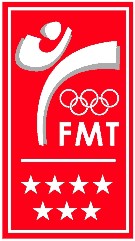 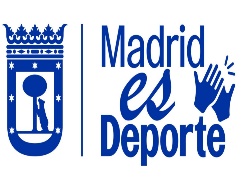 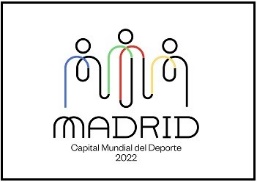                                              Federación Madrileña de Taekwondo                                      II CAMPEONATO VILLA DE MADRID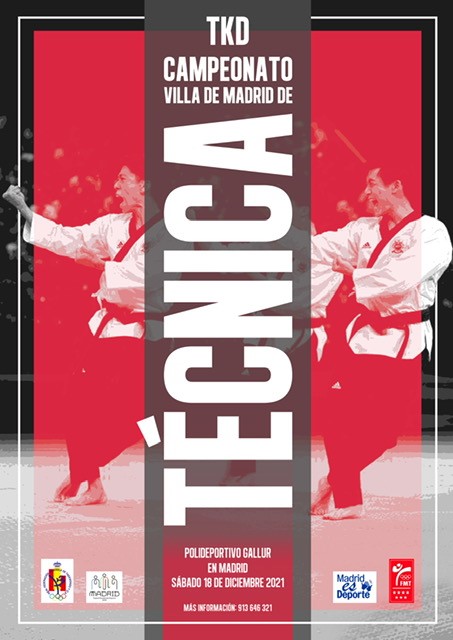 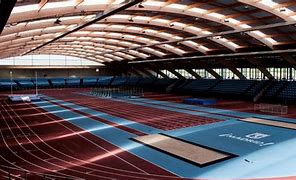                                                   II CAMPEONATO VILLA DE MADRID.       	      Estimado amigo:    	    	    	       La Federación Madrileña de Taekwondo organiza con la colaboración con el Excmo. Ayuntamiento de Madrid, la segunda edición del Campeonato Villa de Madrid, proyecto que pretende un año más hacer una competición de alto nivel.         Es para mí un gran honor poder contar contigo, club o Federación para participar en el que estamos seguros será un Open de primer nivel.          En esta ocasión el II Campeonato Villa de Madrid”, será una competición de la modalidad de POOMSAE y FREESTYLE.          Además, ante la cercanía del Campeonato del Mundo que tendrá lugar abril 2022 en Corea, este campeonato servirá como Campeonato Puntuable para formar el Equipo Nacional.         La competición contará con la participación de los mejores deportistas madrileños y nacionales, que tendrá lugar en el Pabellón Deportivo Gallur.          Una vez más solicito la colaboración de todos los clubes madrileños para el Campeonato de Poomsae más importante de nuestro calendario deportivo.         Espero poder contar contigo y compartir con vosotros experiencias y conocimientos entre los mejores competidores y técnicos de la modalidad Poomsae y Freestyle.           Sin otro particular, recibe un cordial saludo.                                                                  Santiago Maroño Otero                                             Presidente de la Federación Madrileña de Taekwondo                                               II CAMPEONATO VILLA DE MADRID    ORGANIZACIÓN:   Federación Madrileña de Taekwondo.                                               E-mail:  oficina@fmtaekwondo.es    PRESIDENTE F.M.T.                            D. Santiago Maroño Otero    SECRETARIO GENERAL:                    D. Fermín García Aguilera    DIRECTOR CAMPEONATO:                D. Emilio Azofra Iglesias  DIRECTOR DE ARBITRAJE:                D. Abilio Granero     Luis Medrano   DIRECTOR TECNICO:                            D.  Alberto Delgado   Miguel Angel Herranz  PROTOCOLO:                                         D. Antonio Javier Gómez Bancalero     ORGANIZACIÓN:                                     D. Jose Luis Herrero  WEB MASTER:                                        D. Antonio Javier Bancalero SECRETARIA:                                         Dña. Begoña Meneses    LUGAR:                                                         Pabellón Gallur                                                                          Calle de Gallur, 2 28047 -Madrid                                                                                                              Distrito los Carmenes- Latina FECHA:                                                  sábado,18 de diciembre 2021   HORA:                                                         Comienzo 8.30h.                   Los asistentes se comprometen a cumplir las obligaciones derivadas del Protocolo de contagios COVID               de la Federación Madrileña de taekwondo aprobado por Resolución administrativa 96/2020.                    Así como las medidas de prevención que fuesen impuestas por el Ayuntamiento de MadridCRONOGRAMA / HORAS Y TIEMPOS APROXIMADOS                                    INTERVENCION SI PROCEDE AUTORIDADES  COMPETICIÓN DE POOMSAE                          PARTICIPANTES y EDADES:     Podrán participar todos los CLUBES y TERRITORIALES de España, sin límite de número de deportistas inscritos.    Los competidores podrán participar en un máximo de dos categorías de Poomsae y dos categorías de Freestyle.   Las edades y categorías se basan en el año de nacimiento, al tratarse de un Open puntuable de cara al Campeonato del Mundo 2022, las edades estarán calculadas respecto al año 2022.   En el caso de que en alguna categoría no hubiera un mínimo de tres competidores inscritos, el deportista podrá participar en esa categoría, pero no será puntuable para ranking.   CATEGORÍAS INDIVIDUAL:   CATEGORIAS PAREJAS:                                 EQUIPOS SINCRONIZADOS:   Graduación mínima para participar 1er Dan /Pum   FREESTYLE:   El equipo debe ser mixto y estar compuesto por 5 participante (2 hombres y 3 mujeres o 2 mujeres y 3 hombres).  POOMSAE RECONOCIDOS   CLASIFICACION Y RESULTADOS    Individual: 1, 2º y dos 3º puestos (masculinos y femeninos)    Equipos, trofeos: 1º, 2º y 3º puestos (masculinos y femeninos)    Equipos General: 1º, 2º y 3º puestos (masculinos y femeninos)    PUNTOS POR MEDALLA     INSCRIPCIÓN, CONDICIONES ECONÓMICAS:   Los clubes de otras territoriales, deberán registrarse a través de la página web, de la Federación Madrileña wwwfmtaekwondo.es  , pinchando en registro clubes externos.    Una vez registrados y validados recibirán un correo electrónico con el nombre de Usuario y Contraseña para poder inscribir correctamente a los deportistas en las diferentes categorías y modalidades.   La Cuota de inscripción por deportista será de 25€ por deportista realizándose la transferencia  en ABANCA  al número de cuenta:                                  ES88 20803128713040003005                                    CUOTA DEPORTISTAS MADRILEÑOS CON LICENCIA FEDERATIVA EN VIGOR 15 €    Los clubes participantes se harán cargo de todos los gastos de sus deportistas y técnicos.                                        IMPORTANTE: Rogamos remitir copia de transferencia y certificados a la F.M.T.   FECHA LIMITE DE INSCRIPCIÓN    Los impresos adjuntos deberán estar debidamente cumplimentados, por ordenador (para evitar errores de transcripción), incluido el de seguro de accidente deportivo, para poder cotejar desde la F.M.T. que toda la documentación esta correcta (certificado y justificante de pago de inscripción) antes de las 18:00 horas del 3 de Diciembre 2021.     Se admiten por correo electrónico incluyendo fotocopia del ingreso bancario.                   Para cualquier información de las inscripciones llamen al 913 646 321.                                         Documentación por mail: oficina@fmtaekwondo.es    DOCUMENTACIÓN:       Los deportistas deberán de venir con la siguiente documentación:  D.N.I. Pasaporte o Libro de familia (ORIGINAL).      NO SE ADMITIRÁN PAGOS “IN SITU”.  En caso de accidente deportivo el responsable de equipo informará a la organización del centro sanitario concertado del seguro al que pertenecen los deportistas.    ARBITRAJE:      Se regirá por el reglamento de la W.T.     RECLAMACIONES:      Solo el delegado-jefe de Equipo, podrá realizar la protesta.    Nota: La reclamación deberá de ser presentada por el delegado o representante escogido inmediatamente después de la señalización de puntos por la ejecución.   Las protestas solamente serán aceptadas si se refieren a un error de cálculo de un juez o secretario. La decisión del Comité de Protesta o de Organización es firme.   Deberán hacerse en el impreso oficial para tal efecto y por escrito, debiendo firmarlo el delegado o representante escogido de la federación Territorial o Club y depositar 60 €, que le serán devueltos en caso de que la reclamación sea justa a criterio del Comité de Apelación compuesto por:   Presidente: el presidente de la Federación Territorial, D. Santiago Maroño    El director nacional de Arbitraje. D. Abilio Granero El director técnico de la Federación Madrileña. D. Alberto Delgado 4.  Tres (3) delegados elegidos la organización.   IMPORTANTE:      Las federaciones territoriales y clubes deberán traer partes de accidente para caso de lesión de un competidor durante el campeonato.      El comité ejecutivo de la W.T.F. y la Asamblea General de la R.F.E.T. acordaron que en los campeonatos se sancionará de acuerdo con el reglamento internacional de Arbitraje las gesticulaciones, aplausos y gestos ostensibles de los coachs durante el combate, recordando que las sanciones previstas pueden llegar a la descalificación del competidor y el coach.      Los actos anteriormente citados incitan a la violencia y a los desórdenes tanto del público como de los participantes lo que va contra el real Decreto sobre violencia en el deporte y el Reglamento de Disciplina Deportiva. En este sentido la Federación Madrileña de Taekwondo está acogida a los principios de “Juego Limpio” que representa los mejores valores deportivos en la Comunidad de Madrid.     SEGUROS Y PERMISOS    La Federación de Madrileña de Taekwondo y el Comité Organizador no asumirán responsabilidades por demandas ni lesiones.    Deberán llevar impreso oficial con la autorización de la Federación Territorial, de estar al corriente de las licencias, del seguro de accidente deportivo, así como de autorizaciones paternas para los menores.   Nota La reclamación deberá de ser presentada por el delegado o representante escogido inmediatamente después de la señalización de puntos por la ejecución.   Las protestas solamente serán aceptadas si se refieren a un error de cálculo de un juez o secretario. La decisión del Comité de Protesta o de Organización es firme.   ORGANIZACIÓN:   Organiza la Federación Madrileña por delegación de la RFTE.   Sorteo:   Se realizará en la sede de la F.M.T.                             FEDERACIÓN MADRILEÑA DE TAEKWONDO   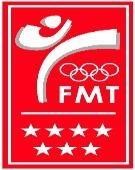                                               II CAMPEONATO VILLA DE MADRID, 18 de diciembre 2021.                   CERTIFICADO DE LA TERRITORIAL   D. Dña.: --------------------------------------------------------------------------------------------------   Secretario/a. de la Federación Territorial: --------------------------- De la que es presidente D. Dña.: ---------------------------------------- ---------------------------                                                                         C E R T I F I C A    Que los deportistas de esta Territorial, inscritos para participar en el Próximo Villa de Madrid, el 18 de diciembre 2021, tienen toda la documentación en regla, así como DNI y licencia federativa en vigor.                          Para que así conste, firmo el presente con el visto bueno del presidente en:   Lugar y fecha--------------------------------------------------------------------------------------                                    VB. PRESIDENTE                                                                                    VB. SECRETARIO    Este documento cumplimentado y firmado se remitirá a la Federación Madrileña de Taekwondo en el momento de hacer la inscripción.     VIERNES 17 de diciembre    MONTAJE   TARDE/ NOCHE Hora Pendiente de confirmación   SABADO 18 de diciembre   8,00H.    CONCENTRACIÓN DE EQUIPOS Y ARBITROS   8:30SALUDO DE BIENVENIDA Y COMIENZO DE LA COMPETICIÓNCATEGORIAMASCULINOFEMENINOEDADCadete   Cadete   Individual   Individual   Individual   Individual   de 12 a 14 años  de 12 a 14 años  de 12 a 14 años  Junior   Junior   Individual   Individual   Individual   Individual   de 15 a17 años   de 15 a17 años   de 15 a17 años   Senior 1   Senior 1   Individual   Individual   Individual   Individual   de 18 a 30 años  de 18 a 30 años  de 18 a 30 años  Senior 2   Senior 2   Individual   Individual   Individual   Individual   de 31 a 40 años  de 31 a 40 años  de 31 a 40 años  Master 1   Master 1   Individual   Individual   Individual   Individual   de 41 a 50 años  de 41 a 50 años  de 41 a 50 años  Master 2   Master 2   Individual   Individual   Individual   Individual   de 51 a 60 años  de 51 a 60 años  de 51 a 60 años  Master 3   Master 3   Individual   Individual   Individual   Individual   de 61 a 65 años  de 61 a 65 años  de 61 a 65 años  Master 4   Master 4   Individual   Individual   Individual   Individual   Mas de 65 años  Mas de 65 años  Mas de 65 años  CATEGORIAEDADCadete   Cadete   de 12 a 14 años   de 12 a 14 años   de 12 a 14 años   Junior   Junior   de 15 a 17 años   de 15 a 17 años   de 15 a 17 años   Parejas 1   Parejas 1   de 18 a 30 años   de 18 a 30 años   de 18 a 30 años   Parejas 2   Parejas 2   A partir de 31 años   A partir de 31 años   A partir de 31 años   CATEGORIAEDADCadete   	 Cadete   	 Cadete   	 de 12 a 14 años   de 12 a 14 años   de 12 a 14 años   Junior   	 Junior   	 Junior   	 de 15 a 17 años   de 15 a 17 años   de 15 a 17 años   Equipo Masc ulino 1   Equipo Masc ulino 1   Equipo Masc ulino 1   de 18 a 30 años   de 18 a 30 años   de 18 a 30 años   Equipo Masc ulino 2   Equipo Masc ulino 2   Equipo Masc ulino 2   A partir de 31 años   A partir de 31 años   A partir de 31 años   Equipo Femenino 1  	  Equipo Femenino 1  	  Equipo Femenino 1  	  De 18 a 30 años   De 18 a 30 años   De 18 a 30 años   Equipo Femenino 2  	  Equipo Femenino 2  	  Equipo Femenino 2  	  A partir de 31 años   A partir de 31 años   A partir de 31 años   CATEGORÍAEDADIndividual Masculino 1    Individual Masculino 1    Individual Masculino 1    de 12 a 17 años   de 12 a 17 años   de 12 a 17 años   Individual fe menino 1   Individual fe menino 1   Individual fe menino 1   de 12 a 17 años   de 12 a 17 años   de 12 a 17 años   Individual Masculino 2    Individual Masculino 2    Individual Masculino 2    18 años o más   18 años o más   18 años o más   Individual femenino 2    Individual femenino 2    Individual femenino 2    18 años o más   18 años o más   18 años o más   Pareja Mixta 1    Pareja Mixta 1    Pareja Mixta 1    de 12 a 17 años   de 12 a 17 años   de 12 a 17 años   Pareja Mixta 2    Pareja Mixta 2    Pareja Mixta 2    de 18 años o más   de 18 años o más   de 18 años o más   Equipo Mixto   Equipo Mixto   Equipo Mixto   A partir de 12 años   A partir de 12 años   A partir de 12 años   CATEGORIAPOMSAE RECONOCIDOCadete    	  Cadete    	  Cadete    	  Taeguk (4,5,6,7,8), Koryo y Keumgang   Taeguk (4,5,6,7,8), Koryo y Keumgang   Taeguk (4,5,6,7,8), Koryo y Keumgang   Junior  	  Junior  	  Junior  	  Taeguk (4,5,6,7,8), Koryo, Keumgang, Taebek   Taeguk (4,5,6,7,8), Koryo, Keumgang, Taebek   Taeguk (4,5,6,7,8), Koryo, Keumgang, Taebek   Senior 1  	  Senior 1  	  Senior 1  	  Taeguk (6,7,8), Koryo, Keumgang, Taebaek,Pyongwon y Sipjin   Taeguk (6,7,8), Koryo, Keumgang, Taebaek,Pyongwon y Sipjin   Taeguk (6,7,8), Koryo, Keumgang, Taebaek,Pyongwon y Sipjin   Senior 2  	  Senior 2  	  Senior 2  	  Taeguk (6,7,8), Koryo, Keumgang, Taebaek,Pyongwon y Sipjin   Taeguk (6,7,8), Koryo, Keumgang, Taebaek,Pyongwon y Sipjin   Taeguk (6,7,8), Koryo, Keumgang, Taebaek,Pyongwon y Sipjin   Master 1  	  Master 1  	  Master 1  	  Taeguk 8, Koryo, Keumgang, Taebaek, Pyongwon, Sypjing, Jitae y Chonkwon   Taeguk 8, Koryo, Keumgang, Taebaek, Pyongwon, Sypjing, Jitae y Chonkwon   Taeguk 8, Koryo, Keumgang, Taebaek, Pyongwon, Sypjing, Jitae y Chonkwon   Master 2  	  Master 2  	  Master 2  	  Koryo, Keumgang, Taebaek, Pyongwon, Sypjing, Jitae y Chonkwon y Hansu   Koryo, Keumgang, Taebaek, Pyongwon, Sypjing, Jitae y Chonkwon y Hansu   Koryo, Keumgang, Taebaek, Pyongwon, Sypjing, Jitae y Chonkwon y Hansu   Master 3  	  Master 3  	  Master 3  	  Koryo, Keumgang, Taebaek, Pyongwon, Sypjing, Jitae y Chonkwon y Hansu   Koryo, Keumgang, Taebaek, Pyongwon, Sypjing, Jitae y Chonkwon y Hansu   Koryo, Keumgang, Taebaek, Pyongwon, Sypjing, Jitae y Chonkwon y Hansu   Master 4  	  Master 4  	  Master 4  	  Koryo, Keumgang, Taebaek, Pyongwon, Sypjing, Jitae y Chonkwon y Hansu   Koryo, Keumgang, Taebaek, Pyongwon, Sypjing, Jitae y Chonkwon y Hansu   Koryo, Keumgang, Taebaek, Pyongwon, Sypjing, Jitae y Chonkwon y Hansu   Pareja y Trio    Cadete   Pareja y Trio    Cadete   Pareja y Trio    Cadete   Taeguk (4,5,6,7,8), Koryo y Keumgang   Taeguk (4,5,6,7,8), Koryo y Keumgang   Taeguk (4,5,6,7,8), Koryo y Keumgang   Pareja y Trio   Junior   Pareja y Trio   Junior   Pareja y Trio   Junior   Taeguk (4,5,6,7,8), Koryo, Keumgang, Taebek   Taeguk (4,5,6,7,8), Koryo, Keumgang, Taebek   Taeguk (4,5,6,7,8), Koryo, Keumgang, Taebek   Pareja y Trio 1  Pareja y Trio 1  Pareja y Trio 1  Taeguk (6,7,8), Koryo, Keumgang, Taebaek,Pyongwon y Sipjin   Taeguk (6,7,8), Koryo, Keumgang, Taebaek,Pyongwon y Sipjin   Taeguk (6,7,8), Koryo, Keumgang, Taebaek,Pyongwon y Sipjin   Pareja y Trio 2  Pareja y Trio 2  Pareja y Trio 2  Taeguk 8, Koryo, Keumgang, Taebaek, Pyongwon, Sypjing, Jitae y Chonkwon   Taeguk 8, Koryo, Keumgang, Taebaek, Pyongwon, Sypjing, Jitae y Chonkwon   Taeguk 8, Koryo, Keumgang, Taebaek, Pyongwon, Sypjing, Jitae y Chonkwon   Por medalla de oro     7    Por medalla de plata     3    Por medalla de bronce     1    